 The Beach In Peoples Relationships   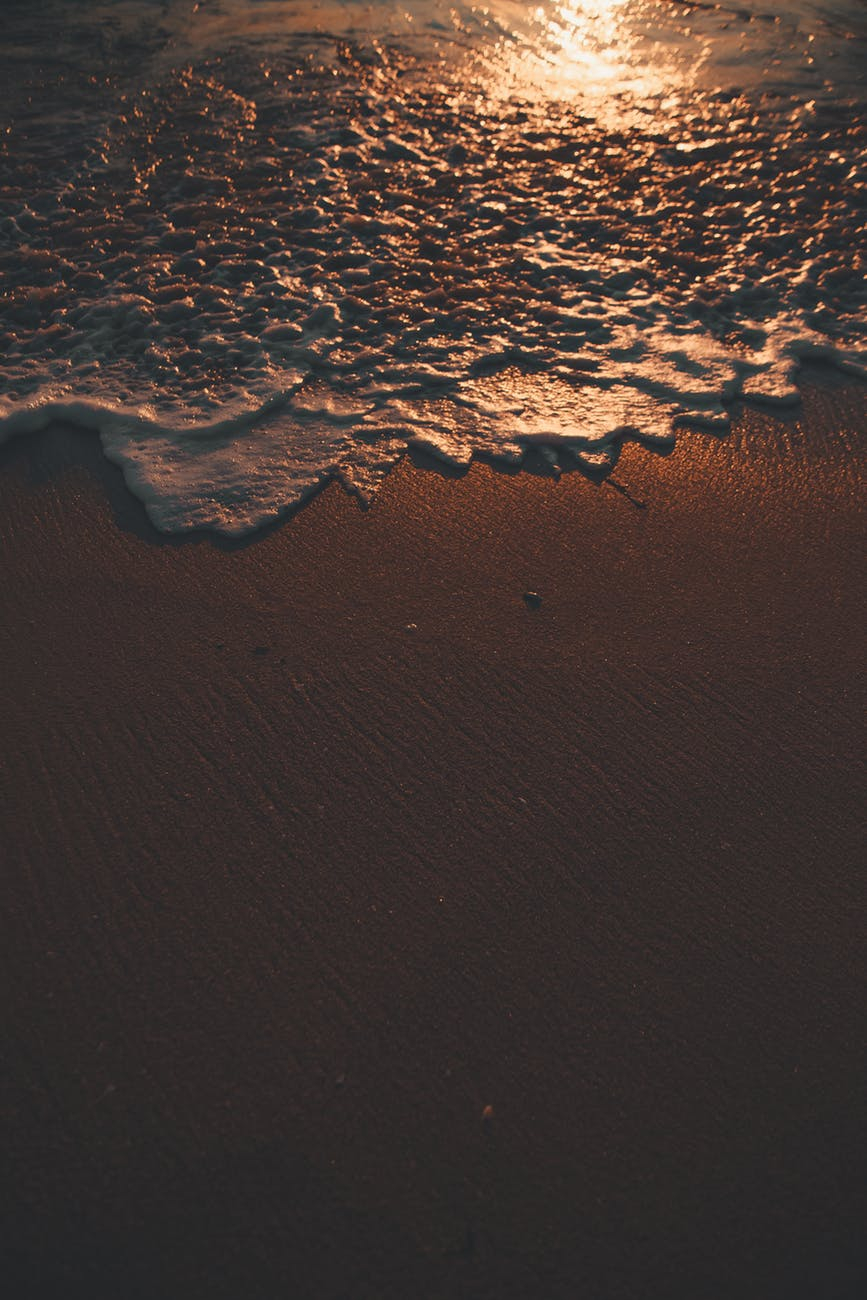  Sea wind sending shock-waves up the beach  As her words made him shake with surprise and reliefHis reaction soothed her just as the beach soothed the wave Then as soon as she was calm he shocked her just as another wavedcrashed  They were calm and so was the wave as quickly as it came  After some time a huge wave crashed against the beach and shoo  both of them T hey both recovered and left together calmly and quickly    Just like the wave which left as soon as it came in  By: Catriona Riddell Springboard poem, free verse 